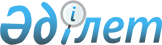 Об установлении ограничительных мероприятий
					
			Утративший силу
			
			
		
					Решение акима Карабулакского сельского округа Алгинского района Актюбинской области от 26 декабря 2017 года № 35. Зарегистрировано Департаментом юстиции Актюбинской области 11 января 2018 года № 5838. Утратило силу решением акима Карабулакского сельского округа Алгинского района Актюбинской области от 12 сентября 2018 года № 10
      Сноска. Утратило силу решением акима Карабулакского сельского округа Алгинского района Актюбинской области от 12.09.2018 № 10 (вводится в действие со дня его первого официального опубликования).
      В соответствии со статьей 35 Закона Республики Казахстан от 23 января 2001 года "О местном государственном управлении и самоуправлении в Республике Казахстан", статьей 10-1 Закона Республики Казахстан от 10 июля 2002 года "О ветеринарии" и представление главного государственного ветеринарно-санитарного инспектора Алгинской районной территориальной инспекции Комитета ветеринарного контроля и надзора Министерства сельского хозяйства Республики Казахстан от 23 ноября 2017 года за № 6-10/144, аким Карабулакского сельского округа РЕШИЛ:
      1. Установить ограничительные мероприятия, в связи с выявлением болезни бруцеллез среди крупного рогатого скота на территории крестьянского хозяйства "Реймкул", расположенного в селе Аманкелды, Карабулакского сельского округа, Алгинского района.
      2. Контроль за исполнением данного решения оставляю засобой.
      3. Настоящее решение вводится в действие со дня его первого официального опубликования.
					© 2012. РГП на ПХВ «Институт законодательства и правовой информации Республики Казахстан» Министерства юстиции Республики Казахстан
				
      Аким Карабулакского сельского округа 

Куспанов Е.С.
